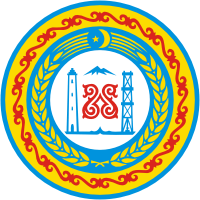 АДМИНИСТРАЦИЯ АЗАМАТ-ЮРТОВСКОГО СЕЛЬСКОГО ПОСЕЛЕНИЯГУДЕРМЕССКОГО МУНИЦИПАЛЬНОГО РАЙОНА
ЧЕЧЕНСКОЙ РЕСПУБЛИКИ                                               ПОСТАНОВЛЕНИЕ                                 ПРОЕКТОб определении случаев осуществления банковского сопровожденияконтрактов, предметом которых являются поставки товаров,выполнение работ, оказание услуг для муниципальных нужд Азамат-Юртовского сельского поселения Гудермесского муниципального районаВ соответствии с частью 2 статьи 35 Федерального закона от 5 апреля 2013 года № 44-ФЗ «О контрактной системе в сфере закупок товаров, работ, услуг для обеспечения государственных и муниципальных нужд»,ПОСТАНОВЛЯЮ:Определить, что банковское сопровождение контрактов, предметом которых являются поставки товаров, выполнение работ, оказание услуг для муниципальных нужд администрации Азамат-Юртовского сельского поселения Гудермесского муниципального района, осуществляется в случае, если начальная (максимальная) цена контракта либо цена контракта, заключаемого с единственным поставщиком ( подрядчиком, исполнителем), составляет 500.000 (пять сот тысяч) рублей и выше.Установить, что банковское сопровождение контрактов, предметом которых являются поставки товаров, выполнение работ, оказание услуг для муниципальных нужд, осуществляется в соответствии с Правилами, утвержденными постановлением Правительства Российской Федерации от 20 сентября 2014 года № 963 «Об осуществлении банковского сопровождения контрактов».Настоящее постановление опубликовать на официальном сайте администрации Азамат-Юртовского сельского поселения.Контроль исполнения настоящего постановления оставляю за собой;Настоящее постановление вступает в силу с момента его подписания.Глава Азамат-Юртовскогосельского поселения                                                          Э.Х.Эсханов 